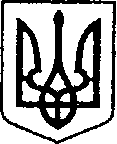 УКРАЇНАЧЕРНІГІВСЬКА ОБЛАСТЬН І Ж И Н С Ь К А    М І С Ь К А    Р А Д А 26 сесія VIIІ скликанняР І Ш Е Н Н Явід 07 грудня 2022 року                       м. Ніжин	                                    №67-26/2022Відповідно до статей 25, 26, 42, 59, 60, 73 Закону України «Про місцеве самоврядування в Україні», Регламенту Ніжинської міської ради Чернігівської області, затвердженого рішенням Ніжинської міської ради від 27 листопада 2020 року № 3-2/2020 (зі змінами), враховуючи Протокол про передачу товарно-матеріальних цінностей партнерам проекту та акт приймання-передачі № 91161770 GEN 21 23 від 01.07.2022 року, лист комунального підприємства «Ніжинське управління водопровідно-каналізаційного господарства» від 27.10.2022р. № 530, Ніжинська міська рада вирішила:          1. Прийняти у комунальну власність Ніжинської територіальної громади, товарно-матеріальні цінності:	1.1. Diesel generator 30Kw «ADT38»/Дизель-генератор потужністю 30 кВт     «ADT38 » - 1 шт. Ціна за одиницю товару 258 765,00 грн.	2. Комунальному підприємству  «Виробниче управління комунального господарства» Ніжинської міської ради поставити на баланс, товарно-матеріальні цінності:	2.1. Diesel generator 30Kw «ADT38»/Дизель-генератор потужністю 30 кВт     «ADT38 » - 1 шт. Ціна за одиницю товару 258 765,00 грн.	3. Начальнику відділу комунального майна Управління комунального майна та земельних відносин Ніжинської міської ради Чернеті О.О. забезпечити оприлюднення даного рішення на офіційному сайті Ніжинської міської ради протягом п’яти робочих днів після його прийняття.4. Організацію виконання даного рішення покласти на першого заступника міського голови з питань діяльності виконавчих органів ради Вовченка Ф.І. та начальника Управління комунального майна та земельних відносин Ніжинської міської ради  Онокало І.А.5. Контроль за виконанням даного рішення покласти на постійну комісію міської ради з питань житлово-комунального господарства, комунальної власності, транспорту і зв’язку та енергозбереження (голова комісії – Дегтяренко В.М.).Міський голова					     	                        Олександр КОДОЛАВізуть:Начальник Управління комунального майната земельних відносин Ніжинської міської ради	            	  Ірина ОНОКАЛОПерший заступник міського голови з питань діяльностівиконавчих органів ради                                                                    Федір ВОВЧЕНКОСекретар Ніжинської міської ради                                                      Юрій ХОМЕНКОНачальник відділу юридично-кадрового забезпечення апарату виконавчого комітетуНіжинської міської ради	                                                                В’ячеслав ЛЕГА	Головний спеціаліст-юрист відділубухгалтерського обліку, звітностіта правового забезпечення Управліннякомунального майна та земельнихвідносин Ніжинської міської ради                                                   Сергій САВЧЕНКОГолова постійної комісії міськоїради з питань житлово-комунальногогосподарства, комунальної власності, транспорту і зв’язку та енергозбереження	                    Вячеслав ДЕГТЯРЕНКОГолова постійної комісії міської ради з Питань регламенту, законності, охорони прав і свобод громадян, запобігання корупції, адміністративно-територіальногоустрою, депутатської діяльності та етики                                        Валерій САЛОГУБПро прийняття у комунальну власність Ніжинської територіальної громади та постановку на баланс комунального підприємства  «Виробниче управління комунального господарства» Ніжинської міської ради, товарно-матеріальних цінностей, відповідно до угоди про партнерство в рамках проекту UDU/U-LEAD With Europe Phase II, спеціальної програми підтримки східної України (підконтрольні Уряду території)/ Програми ЄС Міцні регіони – Спеціальної програми підтримки України